MATEMATIKA, ČETRTEK, 14. 5. 2020UČNA TEMA: SEŠTEVAM DO 100 (DE + D = DE)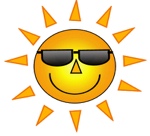 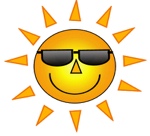 Dragi učenci, danes bomo vadili seštevanje do  besedilne naloge Za uvod najprej ustno izračunaj naslednje račune:70 + 20 = 10 + 70 = 16 + 20 = 19 + 10 = 38 + 40 = 17 + 50 = 58 + 10 = 12 + 60 = 14 + 30 = 16 + 80 =Sedaj pa odpri samostojni delovni zvezek 3. del na strani 92. Natančno preberi navodila in samostojno reši naloge.Ne pozabi na pravila pri reševanju besedilnih nalog:Najprej besedilo natančno preberi.Potem si v besedilu podčrtaj pomembne podatke.Še enkrat preberi vprašanje.Zapiši in izračunaj račun.Še enkrat preveri, če si račun pravilno zapisal in ga tudi izračunal.Zapiši odgovor. Ne pozabi: odgovore pišemo s celim stavkom.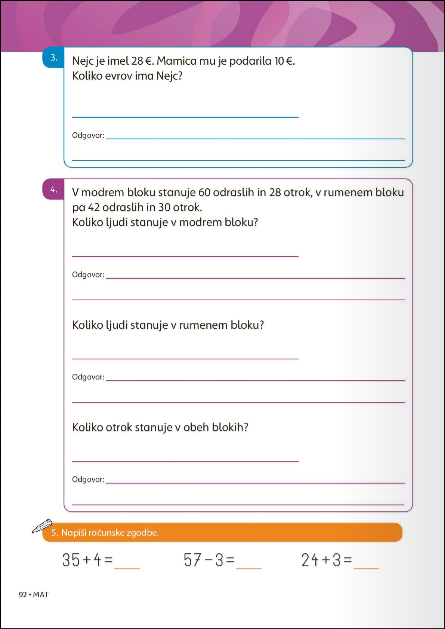 